          Ukeplan for 7. klasse – uke 45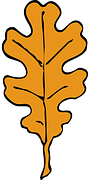         	                           2015   	   Respektmål: Jeg snakker sant.  Tlf: 51 33 61 60 (på skolen) 			Hjemmeside: http://www.minskole.no/malmheim  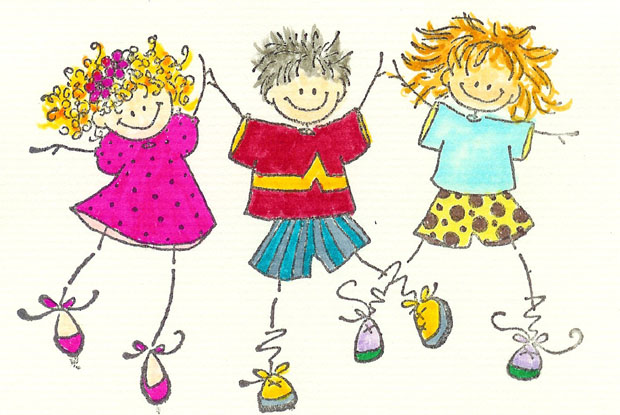 Lekser  Til tirsdagTil onsdagTil onsdagTil torsdagTil torsdagTil fredag Les:språkbok 7 s. 90 og 91. Skriv oppgave 7 og 8, s. 91.Skriv i H-bok.Engelsk: Textbook:s. 58 og 59.Workbook s. 59, nr 98 s.60 og s.62.Skriv glosene og de  uregelrette verbene.Les: Språkbok 7, s. 92. Du skal lære deg hovedregelen for forenkling av dobbel konsonant.Du skal og kunne forklare hvorfor vi ikke forenkler i noen ord, og gi eksempler på det.Skriv: oppgave 12 b og 13 b s.93. Skriv på skjemaet du har fått utdelt.Samfunn:Les Midgard s.47Skriv : minst 5 setninger som forteller noe viktig om Ludvig14Tegn eller lim inn bilde i arbeidsbok.Husk gymtøy og gymsko Lær glosene og de uregelrette verbene.Les: Språkbok 7, s. 92. Du skal lære deg hovedregelen for forenkling av dobbel konsonant.Du skal og kunne forklare hvorfor vi ikke forenkler i noen ord, og gi eksempler på det.Skriv: oppgave 12 b og 13 b s.93. Skriv på skjemaet du har fått utdelt.Samfunn:Les Midgard s.47Skriv : minst 5 setninger som forteller noe viktig om Ludvig14Tegn eller lim inn bilde i arbeidsbok.Husk gymtøy og gymsko Lær glosene og de uregelrette verbene.Les: Språkbok 7, s.94-96. Her skal vi lære å bruke å/ og riktigSkriv: oppgave 14, s.95Skriv i H-bok.Engelsk: Les: Textbook s.62-63. Du skal forstå hva det handler om. Du skal prøve å fortelle dette med enkle ord på engelsk. Bruk ordene i margen til hjelp.Husk gymtøy og gymsko Siste frist til underskrift på gloseprøven.Les: Språkbok 7, s.94-96. Her skal vi lære å bruke å/ og riktigSkriv: oppgave 14, s.95Skriv i H-bok.Engelsk: Les: Textbook s.62-63. Du skal forstå hva det handler om. Du skal prøve å fortelle dette med enkle ord på engelsk. Bruk ordene i margen til hjelp.Husk gymtøy og gymsko Siste frist til underskrift på gloseprøven.Les: Språkbok 7Skriv i H- bok oppgave 1 og 2 på «I MÅL», s.99. greier du oppgave 4 og?H-bokSamfunn:Les s. 51, sammendrag, i Midgard. Ut fra dette skal du kunne fortelle om viktige ting fra renessansen.Ukelekser:Til torsdag - Matte:  Gul: 1.85, 1.86 a/c/e/g, 1.87 a/c/e/g Rød: 1.94, 1.95, 1.98, 1.101, Grønn: 1.104, 1.107, 1.110Ukelekser:Til torsdag - Matte:  Gul: 1.85, 1.86 a/c/e/g, 1.87 a/c/e/g Rød: 1.94, 1.95, 1.98, 1.101, Grønn: 1.104, 1.107, 1.110Ukelekser:Til torsdag - Matte:  Gul: 1.85, 1.86 a/c/e/g, 1.87 a/c/e/g Rød: 1.94, 1.95, 1.98, 1.101, Grønn: 1.104, 1.107, 1.110Ukelekser:Til torsdag - Matte:  Gul: 1.85, 1.86 a/c/e/g, 1.87 a/c/e/g Rød: 1.94, 1.95, 1.98, 1.101, Grønn: 1.104, 1.107, 1.110Ukelekser:Til torsdag - Matte:  Gul: 1.85, 1.86 a/c/e/g, 1.87 a/c/e/g Rød: 1.94, 1.95, 1.98, 1.101, Grønn: 1.104, 1.107, 1.110Ukelekser:Til torsdag - Matte:  Gul: 1.85, 1.86 a/c/e/g, 1.87 a/c/e/g Rød: 1.94, 1.95, 1.98, 1.101, Grønn: 1.104, 1.107, 1.110Øv på…Øv på…Gloser: mines- gruver, danger- fare, detect- oppdage, colourless- fargeløs, canaries- kanarifugler, leak- lekkasje, to react- å reagere,  distress- ubehag, redundant- arbeidsløs, detector – detektor/sensorIrregular verbs: (Textbook s. 237) to find, to flee, to fly, to forbid, to forget.  Skriv dem slik vi har vist i gloseboka, og lær dem!.  Gloser: mines- gruver, danger- fare, detect- oppdage, colourless- fargeløs, canaries- kanarifugler, leak- lekkasje, to react- å reagere,  distress- ubehag, redundant- arbeidsløs, detector – detektor/sensorIrregular verbs: (Textbook s. 237) to find, to flee, to fly, to forbid, to forget.  Skriv dem slik vi har vist i gloseboka, og lær dem!.  Gloser: mines- gruver, danger- fare, detect- oppdage, colourless- fargeløs, canaries- kanarifugler, leak- lekkasje, to react- å reagere,  distress- ubehag, redundant- arbeidsløs, detector – detektor/sensorIrregular verbs: (Textbook s. 237) to find, to flee, to fly, to forbid, to forget.  Skriv dem slik vi har vist i gloseboka, og lær dem!.  Gloser: mines- gruver, danger- fare, detect- oppdage, colourless- fargeløs, canaries- kanarifugler, leak- lekkasje, to react- å reagere,  distress- ubehag, redundant- arbeidsløs, detector – detektor/sensorIrregular verbs: (Textbook s. 237) to find, to flee, to fly, to forbid, to forget.  Skriv dem slik vi har vist i gloseboka, og lær dem!.  Gloser: mines- gruver, danger- fare, detect- oppdage, colourless- fargeløs, canaries- kanarifugler, leak- lekkasje, to react- å reagere,  distress- ubehag, redundant- arbeidsløs, detector – detektor/sensorIrregular verbs: (Textbook s. 237) to find, to flee, to fly, to forbid, to forget.  Skriv dem slik vi har vist i gloseboka, og lær dem!.  Gloser: mines- gruver, danger- fare, detect- oppdage, colourless- fargeløs, canaries- kanarifugler, leak- lekkasje, to react- å reagere,  distress- ubehag, redundant- arbeidsløs, detector – detektor/sensorIrregular verbs: (Textbook s. 237) to find, to flee, to fly, to forbid, to forget.  Skriv dem slik vi har vist i gloseboka, og lær dem!.  Mål i engelsk Jeg kan skrive om setninger fra simple past til simple present.(WBs. 57, gjort på skolen) jeg kan Mål i norsk: Jeg kan hovedregelen for forenkling av dobbel konsonant.Mål i matte: Jeg kan behandle data fra en spørreundersøkelse og vise resultatet i tjenelige tabeller og diagrammer. Mål i engelsk Jeg kan skrive om setninger fra simple past til simple present.(WBs. 57, gjort på skolen) jeg kan Mål i norsk: Jeg kan hovedregelen for forenkling av dobbel konsonant.Mål i matte: Jeg kan behandle data fra en spørreundersøkelse og vise resultatet i tjenelige tabeller og diagrammer. Mål i engelsk Jeg kan skrive om setninger fra simple past til simple present.(WBs. 57, gjort på skolen) jeg kan Mål i norsk: Jeg kan hovedregelen for forenkling av dobbel konsonant.Mål i matte: Jeg kan behandle data fra en spørreundersøkelse og vise resultatet i tjenelige tabeller og diagrammer. Mål i engelsk Jeg kan skrive om setninger fra simple past til simple present.(WBs. 57, gjort på skolen) jeg kan Mål i norsk: Jeg kan hovedregelen for forenkling av dobbel konsonant.Mål i matte: Jeg kan behandle data fra en spørreundersøkelse og vise resultatet i tjenelige tabeller og diagrammer. Mål i engelsk Jeg kan skrive om setninger fra simple past til simple present.(WBs. 57, gjort på skolen) jeg kan Mål i norsk: Jeg kan hovedregelen for forenkling av dobbel konsonant.Mål i matte: Jeg kan behandle data fra en spørreundersøkelse og vise resultatet i tjenelige tabeller og diagrammer. Mål i engelsk Jeg kan skrive om setninger fra simple past til simple present.(WBs. 57, gjort på skolen) jeg kan Mål i norsk: Jeg kan hovedregelen for forenkling av dobbel konsonant.Mål i matte: Jeg kan behandle data fra en spørreundersøkelse og vise resultatet i tjenelige tabeller og diagrammer. Informasjon uke 45 Velkommen til utviklingssamtaler onsdag! Jeg har fått svar fra nesten alle om tidspunkt for utviklingssamtalen. Dere som ikke har gitt tilbakemelding, har fått en tid. Dersom det ikke passer, må dere prøve å bytte  med noen andre. I tillegg til gloseprøven torsdag, blir det og en liten test på om elevene har nådd målene for uka.Respektsamling fredag 6. november, 2.t.Litt for mye glemming av underskrifter på prøver og i gloseprøveboka. Prøvene skal og rettes, hver uke. Også for mye glemming av lekser og bøker hjemme. Vi må prøve å skjerpe dette inn.Engelsk: Heroic deeds. Norsk: Språkbok 86-99. Rettskriving med fokus på bla. dobbel konsonant. Lite men viktig lesing, Mye skriving.Samfunn: Renessanse og opplysningstid. Vi avslutter kapitlet denne uka.Naturfag: Avslutter temaet om høye fjell og vidder. Vi jobber tverrfaglig mot matte og lager en rapport der vi presenterer dataene vi samlet i uke 42 og forsøker å svare på spørsmålene vi stilte oss. Matematikk: I del 1 jobber vi med tema om statistikk. Husk å skrive under på kommentar fra forrige lekse, vi retter nå leksene på skolen! Kroppsøving: Vi er godt i gang med «innesesongen». Så langt har for mange elever møtt til timene uten innegymsko. Elever med langt hår må bruke strikk. Håper dette er på plass framover. Informasjon uke 45 Velkommen til utviklingssamtaler onsdag! Jeg har fått svar fra nesten alle om tidspunkt for utviklingssamtalen. Dere som ikke har gitt tilbakemelding, har fått en tid. Dersom det ikke passer, må dere prøve å bytte  med noen andre. I tillegg til gloseprøven torsdag, blir det og en liten test på om elevene har nådd målene for uka.Respektsamling fredag 6. november, 2.t.Litt for mye glemming av underskrifter på prøver og i gloseprøveboka. Prøvene skal og rettes, hver uke. Også for mye glemming av lekser og bøker hjemme. Vi må prøve å skjerpe dette inn.Engelsk: Heroic deeds. Norsk: Språkbok 86-99. Rettskriving med fokus på bla. dobbel konsonant. Lite men viktig lesing, Mye skriving.Samfunn: Renessanse og opplysningstid. Vi avslutter kapitlet denne uka.Naturfag: Avslutter temaet om høye fjell og vidder. Vi jobber tverrfaglig mot matte og lager en rapport der vi presenterer dataene vi samlet i uke 42 og forsøker å svare på spørsmålene vi stilte oss. Matematikk: I del 1 jobber vi med tema om statistikk. Husk å skrive under på kommentar fra forrige lekse, vi retter nå leksene på skolen! Kroppsøving: Vi er godt i gang med «innesesongen». Så langt har for mange elever møtt til timene uten innegymsko. Elever med langt hår må bruke strikk. Håper dette er på plass framover. Informasjon uke 45 Velkommen til utviklingssamtaler onsdag! Jeg har fått svar fra nesten alle om tidspunkt for utviklingssamtalen. Dere som ikke har gitt tilbakemelding, har fått en tid. Dersom det ikke passer, må dere prøve å bytte  med noen andre. I tillegg til gloseprøven torsdag, blir det og en liten test på om elevene har nådd målene for uka.Respektsamling fredag 6. november, 2.t.Litt for mye glemming av underskrifter på prøver og i gloseprøveboka. Prøvene skal og rettes, hver uke. Også for mye glemming av lekser og bøker hjemme. Vi må prøve å skjerpe dette inn.Engelsk: Heroic deeds. Norsk: Språkbok 86-99. Rettskriving med fokus på bla. dobbel konsonant. Lite men viktig lesing, Mye skriving.Samfunn: Renessanse og opplysningstid. Vi avslutter kapitlet denne uka.Naturfag: Avslutter temaet om høye fjell og vidder. Vi jobber tverrfaglig mot matte og lager en rapport der vi presenterer dataene vi samlet i uke 42 og forsøker å svare på spørsmålene vi stilte oss. Matematikk: I del 1 jobber vi med tema om statistikk. Husk å skrive under på kommentar fra forrige lekse, vi retter nå leksene på skolen! Kroppsøving: Vi er godt i gang med «innesesongen». Så langt har for mange elever møtt til timene uten innegymsko. Elever med langt hår må bruke strikk. Håper dette er på plass framover. Informasjon uke 45 Velkommen til utviklingssamtaler onsdag! Jeg har fått svar fra nesten alle om tidspunkt for utviklingssamtalen. Dere som ikke har gitt tilbakemelding, har fått en tid. Dersom det ikke passer, må dere prøve å bytte  med noen andre. I tillegg til gloseprøven torsdag, blir det og en liten test på om elevene har nådd målene for uka.Respektsamling fredag 6. november, 2.t.Litt for mye glemming av underskrifter på prøver og i gloseprøveboka. Prøvene skal og rettes, hver uke. Også for mye glemming av lekser og bøker hjemme. Vi må prøve å skjerpe dette inn.Engelsk: Heroic deeds. Norsk: Språkbok 86-99. Rettskriving med fokus på bla. dobbel konsonant. Lite men viktig lesing, Mye skriving.Samfunn: Renessanse og opplysningstid. Vi avslutter kapitlet denne uka.Naturfag: Avslutter temaet om høye fjell og vidder. Vi jobber tverrfaglig mot matte og lager en rapport der vi presenterer dataene vi samlet i uke 42 og forsøker å svare på spørsmålene vi stilte oss. Matematikk: I del 1 jobber vi med tema om statistikk. Husk å skrive under på kommentar fra forrige lekse, vi retter nå leksene på skolen! Kroppsøving: Vi er godt i gang med «innesesongen». Så langt har for mange elever møtt til timene uten innegymsko. Elever med langt hår må bruke strikk. Håper dette er på plass framover. Informasjon uke 45 Velkommen til utviklingssamtaler onsdag! Jeg har fått svar fra nesten alle om tidspunkt for utviklingssamtalen. Dere som ikke har gitt tilbakemelding, har fått en tid. Dersom det ikke passer, må dere prøve å bytte  med noen andre. I tillegg til gloseprøven torsdag, blir det og en liten test på om elevene har nådd målene for uka.Respektsamling fredag 6. november, 2.t.Litt for mye glemming av underskrifter på prøver og i gloseprøveboka. Prøvene skal og rettes, hver uke. Også for mye glemming av lekser og bøker hjemme. Vi må prøve å skjerpe dette inn.Engelsk: Heroic deeds. Norsk: Språkbok 86-99. Rettskriving med fokus på bla. dobbel konsonant. Lite men viktig lesing, Mye skriving.Samfunn: Renessanse og opplysningstid. Vi avslutter kapitlet denne uka.Naturfag: Avslutter temaet om høye fjell og vidder. Vi jobber tverrfaglig mot matte og lager en rapport der vi presenterer dataene vi samlet i uke 42 og forsøker å svare på spørsmålene vi stilte oss. Matematikk: I del 1 jobber vi med tema om statistikk. Husk å skrive under på kommentar fra forrige lekse, vi retter nå leksene på skolen! Kroppsøving: Vi er godt i gang med «innesesongen». Så langt har for mange elever møtt til timene uten innegymsko. Elever med langt hår må bruke strikk. Håper dette er på plass framover. Informasjon uke 45 Velkommen til utviklingssamtaler onsdag! Jeg har fått svar fra nesten alle om tidspunkt for utviklingssamtalen. Dere som ikke har gitt tilbakemelding, har fått en tid. Dersom det ikke passer, må dere prøve å bytte  med noen andre. I tillegg til gloseprøven torsdag, blir det og en liten test på om elevene har nådd målene for uka.Respektsamling fredag 6. november, 2.t.Litt for mye glemming av underskrifter på prøver og i gloseprøveboka. Prøvene skal og rettes, hver uke. Også for mye glemming av lekser og bøker hjemme. Vi må prøve å skjerpe dette inn.Engelsk: Heroic deeds. Norsk: Språkbok 86-99. Rettskriving med fokus på bla. dobbel konsonant. Lite men viktig lesing, Mye skriving.Samfunn: Renessanse og opplysningstid. Vi avslutter kapitlet denne uka.Naturfag: Avslutter temaet om høye fjell og vidder. Vi jobber tverrfaglig mot matte og lager en rapport der vi presenterer dataene vi samlet i uke 42 og forsøker å svare på spørsmålene vi stilte oss. Matematikk: I del 1 jobber vi med tema om statistikk. Husk å skrive under på kommentar fra forrige lekse, vi retter nå leksene på skolen! Kroppsøving: Vi er godt i gang med «innesesongen». Så langt har for mange elever møtt til timene uten innegymsko. Elever med langt hår må bruke strikk. Håper dette er på plass framover. 